Lesson Lectio DivinaSTUDENT MINISTRY ǀ Sunday School Confirmation, Middle School, High School 6.28.2020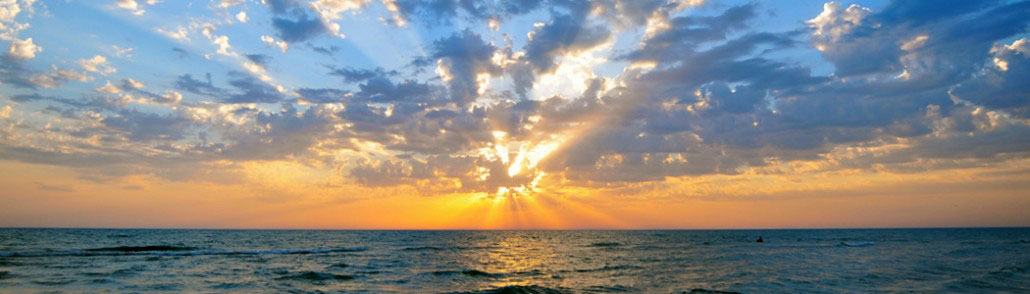 https://youtu.be/-PIyhVzHJNgLectio DivinaDefinition: Lectio Divina is different form of prayer and scripture meditation that helps you focus what God is reveling to you. Instructions for how it works:Step 1	Read the scripture and allow God to bring a word to your mind-Pause and listenStep 2 	Read the scripture again and allow God to bring a phrase to mind that connects with the word-Pause and listenStep 3 	Read the scripture again and allow God to reveal what he means through word and phrase- what is He asking you? -Pause and listenColossians 3:12-17 12 Therefore, as God’s chosen people, holy and dearly loved, clothe yourselves with compassion, kindness, humility, gentleness and patience. 13 Bear with each other and forgive one another if any of you has a grievance against someone. Forgive as the Lord forgave you. 14 And over all these virtues put on love, which binds them all together in perfect unity.15 Let the peace of Christ rule in your hearts, since as members of one body you were called to peace. And be thankful. 16 Let the message of Christ dwell among you richly as you teach and admonish one another with all wisdom through psalms, hymns, and songs from the Spirit, singing to God with gratitude in your hearts. 17 And whatever you do, whether in word or deed, do it all in the name of the Lord Jesus, giving thanks to God the Father through him.Prayer for All
Lord God Almighty, who hast made all the peoples of the earth
for thy glory, to serve thee in freedom and in peace: Give to
the people of our country a zeal for justice and the strength
of forbearance, that we may use our liberty in accordance
with thy gracious will; through Jesus Christ our Lord, who
liveth and reigneth with thee and the Holy Spirit, one God,
forver and ever.  Amen.